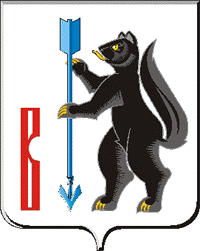 АДМИНИСТРАЦИЯГОРОДСКОГО ОКРУГА ВЕРХОТУРСКИЙП О С Т А Н О В Л Е Н И Еот 10.01.2019г. № 03г. ВерхотурьеО внесении изменений в постановление Администрации городского округа Верхотурский от 20.05.2014г. № 448 «Об определении границ прилегающих к некоторым организациям и объектам территорий, на которых не допускается розничная продажа алкогольной продукции на территориигородского округа Верхотурский»В соответствии с пунктом 15 части 1 статьи 16 Федерального закона от 06 октября 2003 года № 131-ФЗ «Об общих принципах организации местного самоуправления в Российской Федерации», со статьей 16 Федерального закона Российской Федерации от 22 ноября 1995 года № 171-ФЗ «О государственном регулировании производства и оборота этилового спирта, алкогольной и спиртосодержащей продукции и об ограничении потребления (распития) алкогольной продукции», во исполнение протеста Нижнетагильской транспортной прокуратуры от 212.12.2018г. № 01-14-18, руководствуясь Уставом городского округа Верхотурский,ПОСТАНОВЛЯЮ:1.Внести в постановление Администрации городского округа Верхотурский от 20.05.2014г. № 448 «Об определении границ прилегающих к некоторым организациям и объектам территорий, на которых не допускается розничная продажа алкогольной продукции на территории городского округа Верхотурский» (с изменениями от 18.02.2016г. № 113), следующие изменения, дополнив Перечень организаций на прилегающих территориях, на которых не допускается розничная продажа алкогольной продукции сноской следующего содержания: «Согласно абзацу 10 пункта 2 статьи 16 Федерального закона от 22.11.1995 № 171-ФЗ «О государственном регулировании производства и оборота этилового спирта, алкогольной и спиртосодержащей продукции и об ограничении потребления (распития) алкогольной продукции», установлен запрет на розничную продажу алкогольной продукции на вокзалах, в аэропортах и прилегающих к ним территориях, за исключением розничной продажи алкогольной продукции с содержанием этилового спирта не более чем 16,5 процента объема готовой продукции, осуществляемую организациями, и на розничную продажу пива и пивных напитков, сидра, пуаре, медовухи, осуществляемую индивидуальными предпринимателями, при оказании этими организациями и индивидуальными предпринимателями услуг общественного питания».2.Опубликовать настоящее постановление в информационном бюллетене «Верхотурская неделя» и разместить на официальном сайте городского округа Верхотурский.3.Контроль исполнения настоящего постановления оставляю за собой.Главагородского округа Верхотурский						     А.Г. Лиханов